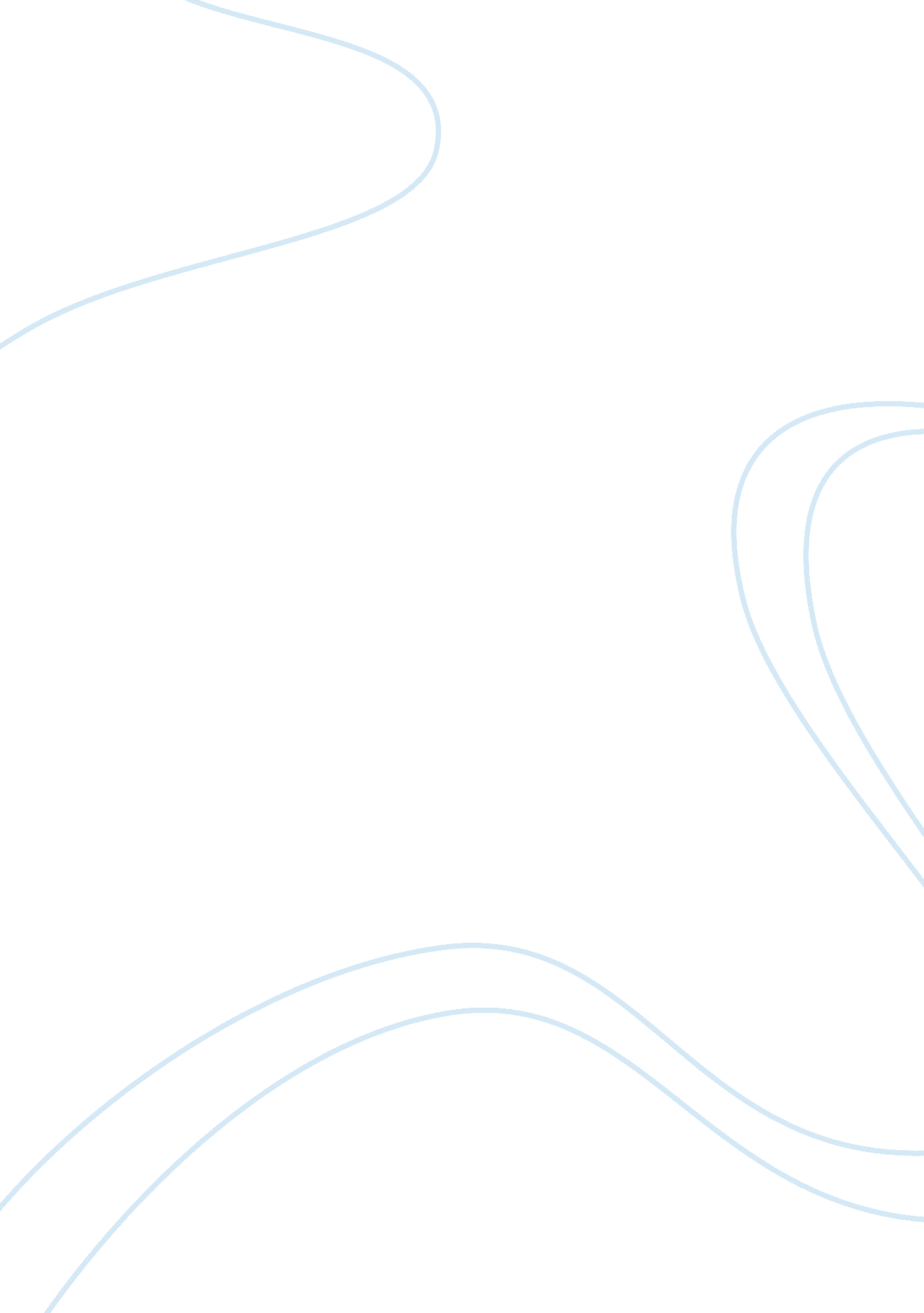 Human sexuality assignmentArt & Culture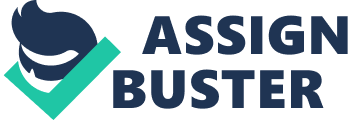 There are fifty multiple choice questions. You will have seventy-five minutes for the exam. I will deduct five points for every minute or fraction thereof that you exceed the time limit” so watch the clock! There are fifty multiple choice questions. You will have seventy-five minutes for the exam. I will deduct flee points for every minute or fraction thereof that you exceed the time limit” so watch the clock! You MUST study beforehand” you will not have time to “ look up” answers! Writing definitions to these words will not be sufficient, This review sheet only deals with Information from the text-you are still responsible for other assigned materials. Disclaimer: This review sheet does not contain everything that is on the test, nor is everything on this review sheet ON the test. If I wanted you to have that, I would have just given you a copy of the exam. Chapter Two Historically speaking, what myths were there about sexual anatomy? Why were these myths pervasive? Male Anatomy: Know the following structures and their function: glass Orpheus cavernous Cooper’s glands frequent corpus sponginess Separates cords scrotum seminal vesicles testicles corona coniferous tubules shaft prostate gland Vass deferent foreskin urethral bulb anus epidermis Circumcision: what does current research say about it? Hath about penis size How are sperm produced? What is testicular cancer? Who is most likely to get it? Testicular self-examination What is prostate cancer? Who is more likely to get it? Female Anatomy: Know the following structures and their function: vulva clitoris cervix moons clitoral hood endometrial ABA major vagina uterus labia minor fallopian tubes hymen (what is its significance? ) ovaries perineum g-spot octopi pregnancy cervical cancer: cause? Pap smear/test breast anatomy hymen myths breast cancer: can men get breast cancer? Female genital mutilation urinary tract infections menarche ovulation FISH amenorrhea dishonorable Toxic Shock Syndrome menstrual MS MAD menopause pharmacopoeias changes Chapter 3 estrus Masters and Johnny’s research Masters and Johnson: 4 stage model (POOR) female orgasm during heterosexual intercourse multiple orgasms male ejaculation? Tumescence refractory period similarities and differences between male and female sexual response Kaplan model Chapter 4 history of love and marriage in America arranged marriages courtship bundling field of eligible beautiful is better matching hypothesis proximity reciprocity similarity flirting Robert Sternberg model Lee’s styles self- disclosure patterns of effective communication John Goodman: Four Housemen Five Keys/Five Rules sexual communication: barriers reasons relationships fail abusive/violent relationships: types/cycles Chapter 5 History/politics of contraception Comatose Act Margaret Ganger Choosing a method: factors to consider Unreliable methods selective abstinence vs… Celibacy Contraceptive methods: For each of these, know how they are used, factors related to effectiveness, side effects, how to get it, etc. Diaphragm cervical cap male condoms female condoms oral contraceptives hormonal implants incapable contraceptives contraceptive patch contraceptive ring emergency contraceptives sponge fertility awareness DID surgical methods future methods! 